Point IDBE006Aerial TargetCoordinate SystemProject No.R030675LiDAR Ground ControlNAD83(2011)Project NameKlamath TopobathyXLiDAR QC PointUTM10StateCaliforniaNew ControlNAVD88CountySiskiyouPhoto IDGEOID12BQuadIron Gate ReservoirPublished ControlMetersNorthing EastingElevation4647362.424549800.459684.263OperatorCamden BeeghlyDate (MM-DD-YYYY)06-03-2018Receiver ModelTrimble R8RMSE HzReceiver S/N5033444846RMSE ZAntenna Height1.995mGPS MethodFS          PHOTOS:          PHOTOS: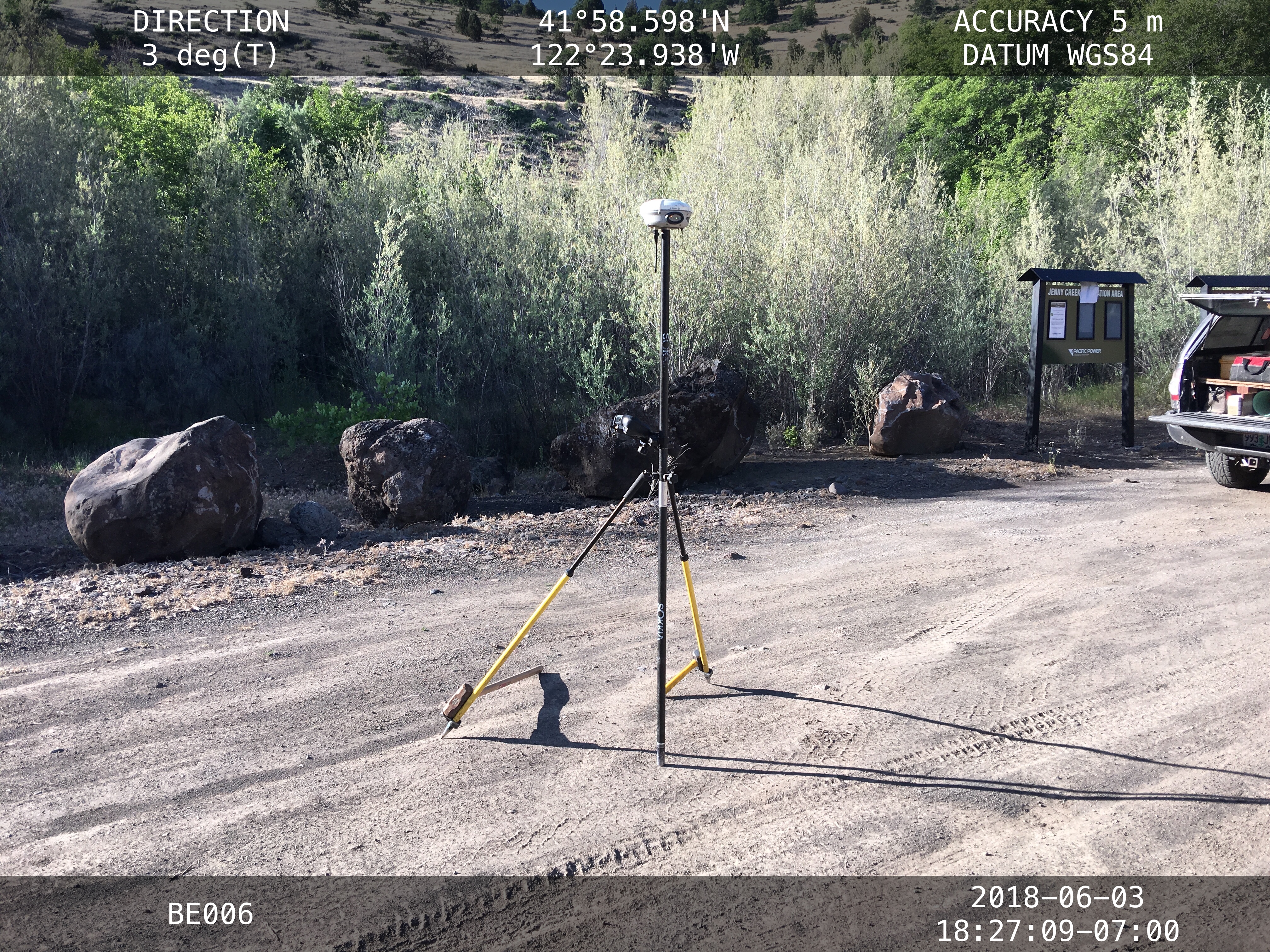 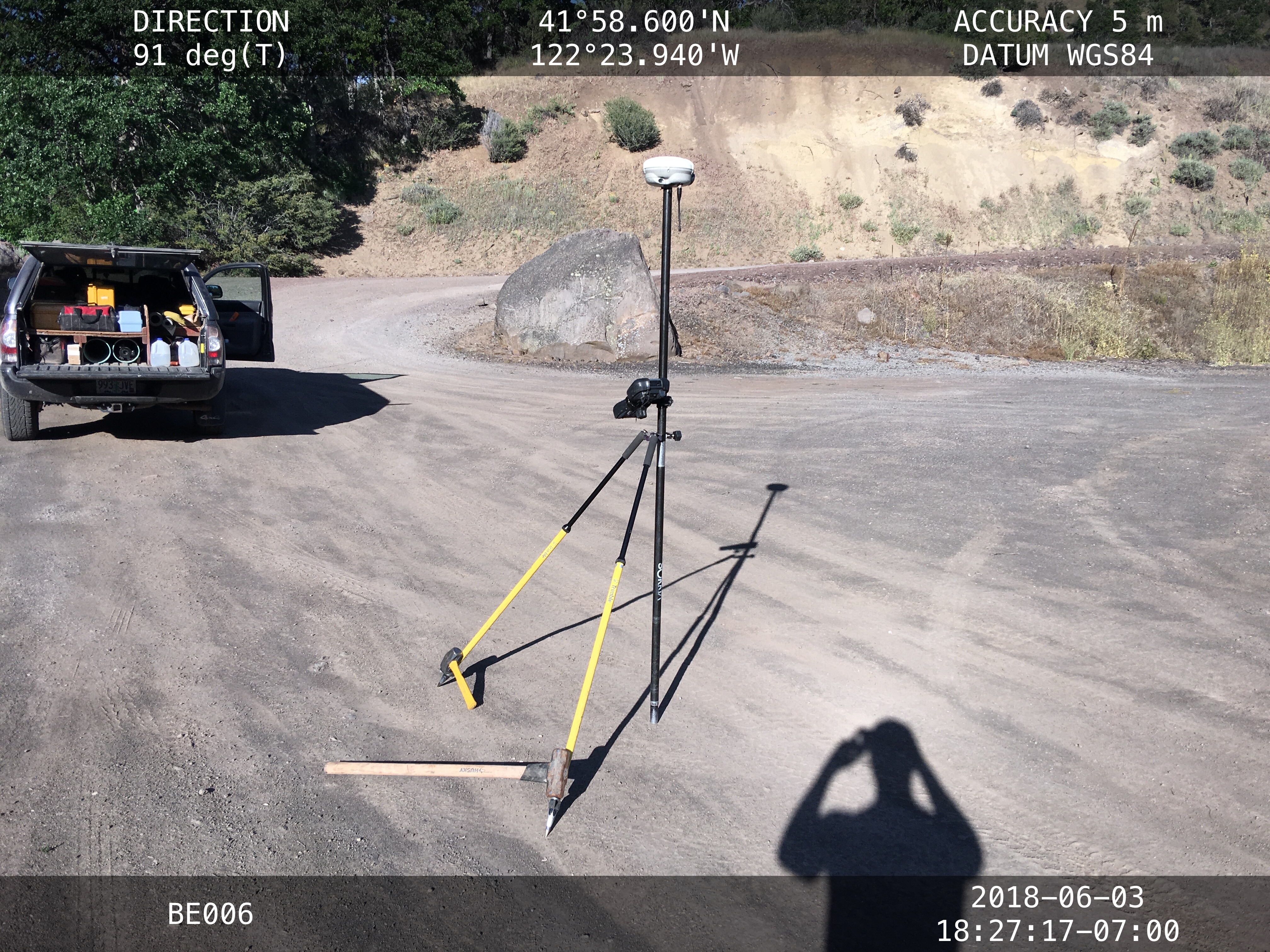 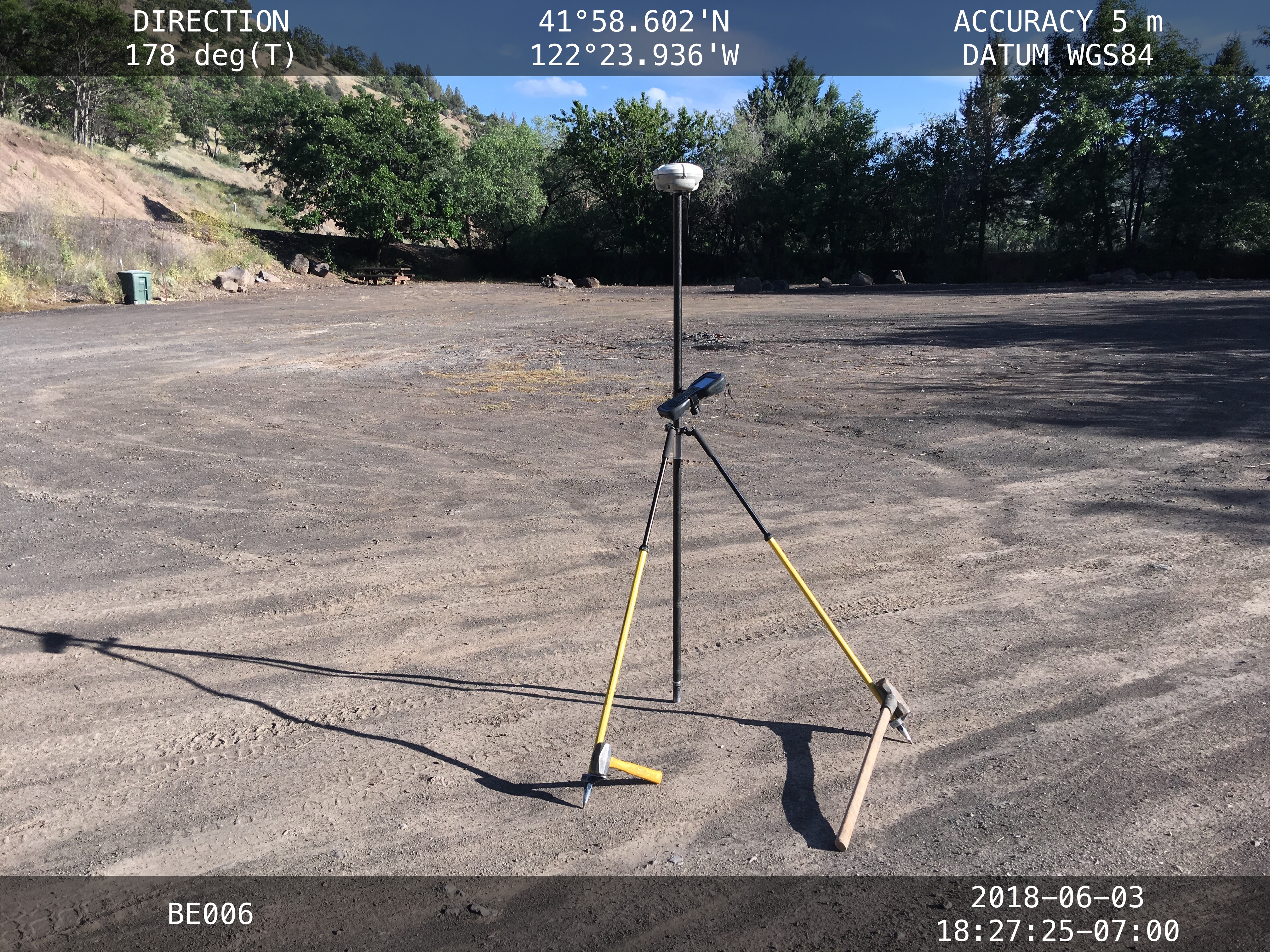 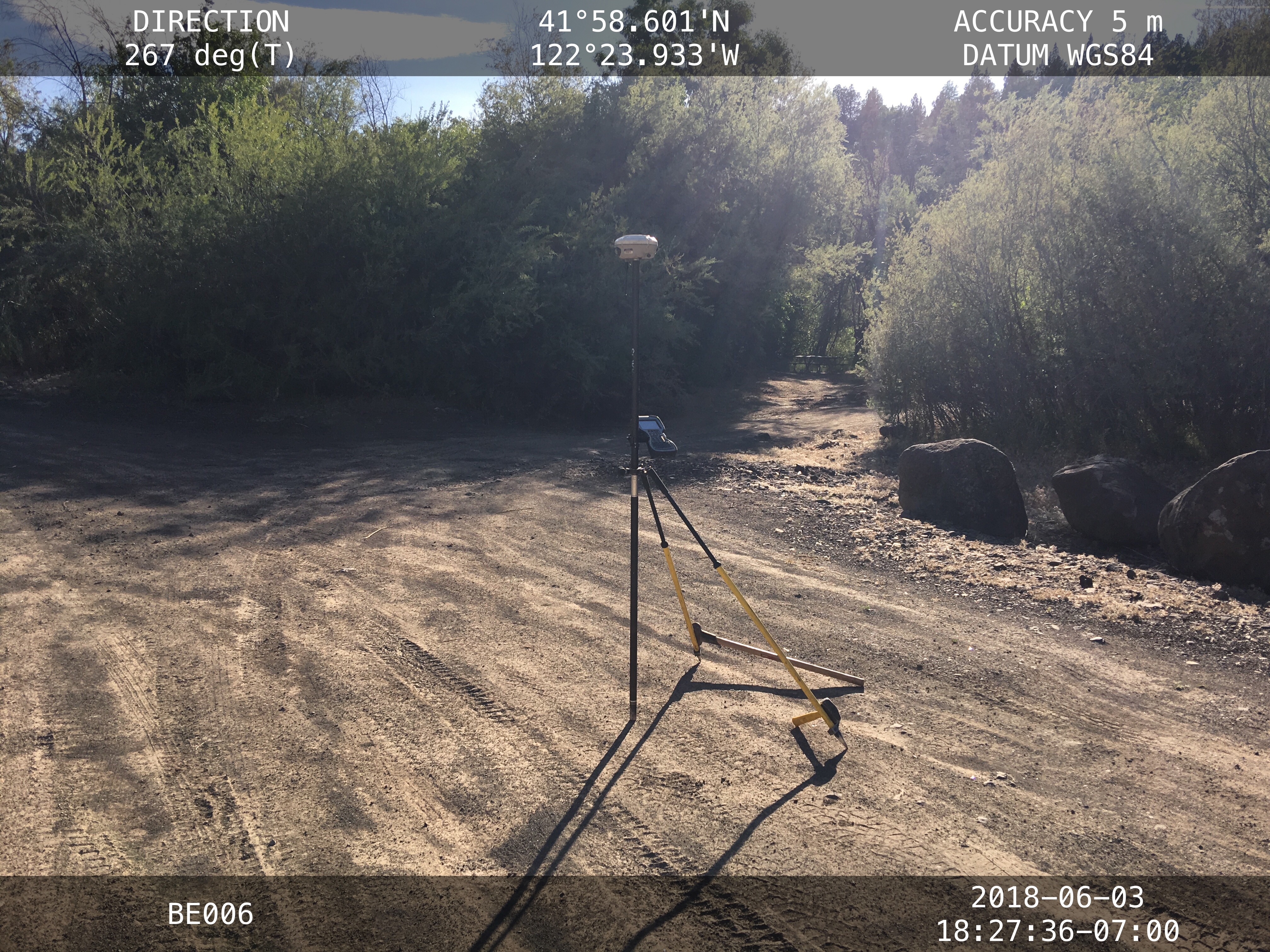 